IОПРЕДЕЛЕНИЕ21 февраля 2013 года.	г. КанскСудья Канского районного суда Красноярского края Арефьев В.Н., при секретаре Рыковой Е.В., рассмотрев в открытом судебном заседании заявление Муниципального бюджетного дошкольного образовательного учреждению «Филимоновский детский сад общеразвивающего вида с приоритетным осуществлением деятельности по физическому развитию детей» об отсрочке исполнения решения Канского районного суда от 19.04.2012 года, о признании незаконным бездействия и об обязании устранить нарушения санитарного законодательства,УСТАНОВИЛ:19 апреля 2012 года Каннским районным судом принято решение, которым постановлено устранить:нарушение п. 3.9 СанПиН 2.4.1.2660-10 «Санитарно-эпидемиологические требования к устройству, содержанию и организации режима работы в дошкольных организациях» в части установки теневых навесов на игровых площадках первой младшей вторых младших групп;нарушение п. 3.9 СанПиН 2.4.1.2660-10 в части соответствия площади теневых навесов 2 м2 из расчета на ребенка;нарушение п.3.17 СанПиН 2.4.1.2660-10 в части размещения площадки для мусора на расстоянии не менее 20 м от здания;нарушение п. 4.33 СанПиН 2.4.1.2660-10 в части устройства в прачечной отдельных входов (или окон приема-выдачи) для сдачи грязного и получения чистого белья;нарушение п. 5.2 СанПиН 2.4.1.2660-10 в части проведения облицовки глазурованной плиткой или аналогичными материалами, безвредными для здоровья детей, стен в туалетных, за исключением туалетной средней группы, стиральной и гладильной на высоту 1,5 м.;нарушение п. 5.5 СанПиН 2.4.1.2660-10 в части отопления в зимний период полов в групповых, расположенных на первом этаже; в части выстилания полов в постирочной, гладильной керамической или мозаичной шлифованной метлахской плиткой или аналогичными материалами, безвредными для здоровья детей;нарушение п. 6.2 СанПиН 2.4.1.2660-10 в части создания условий для сушки верхней одежды, обуви детей;нарушение п.6.1, п.6.6 СанПиН 2.4.1.2660-10 в части подобрания мебели в соответствии с ростом для детей старшей группы № 1, для детей подготовительной группы, для детей старшей группы № 2;нарушение п. 6.14 СанПиН 2.4.1.2660-10 в части использования для детей в возрасте до 3 лет стационарных кроватей в соответствии с установленными с функциональными размерами;нарушение п. 6.1, п. 6.15 СанПиН 2.4.1.2660-10 в части использования в дошкольных группах раскладных кроватей с жестким ложе;нарушение п. 6.18.2, 6.18.3 СанПиН 2.4.1.2660-10 в части оснащения туалетных младших дошкольных, средних групп умывальными раковинами, унитазами из расчета 4 раковины, 4 унитаза на группу; в части оснащения туалетной старшей группы умывальными раковинами и унитазами из расчета 1 унитаз, 1 умывальная раковина на 5 человек: в части оснащения туалетных подготовительных групп унитазами из расчета 1 унитаз на 5 человек:нарушение п.п. 6.18. 6.18.2, 6.18.3 СанПиН 2.4.1.2660-10 в части оборудования туалетных во всех группах дошкольного возраста умывальными раковинами для взрослых. Душевыми поддонами с трансформируемым ограждением с трех сторон; в част^ ^тановки2детских унитазов в старшей, подготовительных группах в закрывающихся кабинах без запоров;нарушение п. 7.2 СанПиН 2.4.1.2660-10, п. 3.3.1 СанПиН 2.2.1/2.1.1.1278-03 «Гигиенические требования к естественному, искусственном и совмещенному освещению жилых и общественных зданий» в части соответствия уровней искусственной освещенности нормируемым значениям в раздевальной и игровой второй младшей группы, игровой средней группы, раздевальной и игровой старшей группы, раздевальной и игровой второй средней группы, раздевальной и игровой 2 средней группы;нарушение п. 8.3 СанПиН 2.4.1.2660-10 в части оборудование отопительных приборов в помещениях регулируемыми кранами для поддержания оптимальных параметров температурного режима;нарушение п. 9.5 СанПиН 2.4.1.2660-10 в части установление резервных источников горячего водоснабжения с обеспечением жесткой разводки к местам пользования в помещениях медицинского назначения, туалетных, буфетных;нарушение п. 9.5, п. 18.3 СанПиН 2.4.1.2660-10 в части оборудованияв туалетных групп отдельных водоразборных кранов для хозяйственных нужд с подводкой горячей, холодной воды и устройством смесителей;нарушение п. 5.5 СанПиН 2.4.1.2660-10, п. 3.13 СП 2.3.6.1079-01 «Санитарно- эпидемиологические требования к организациям общественного питания, изготовлению и оборотоспособности в них пищевых продуктов и продовольственного сырья» в части оборудования моечного отделения и овощного цеха сливным трапом с уклоном пола к нему;нарушение п. 5.5 СанПиН 2.4.1.2660-10, п. 5.5 СП 2.3.6.1079-01 в части выполнения пола в овощном цехе пищеблока из ударопрочных материалов (керамической или мозаичной шлифованной метлахской плитки или аналогичными материалами, безвредными для здоровья детей);нарушение п. 14.1 (приложение № 4) СанПиН 2.4.1.2660-10, п.п. 6.1, 6.3 СП 2.3.6.1079-01 в части оборудования пищеблока необходимым технологическим оборудованием (протирочная машина, овощерезательная машина, картофелеочистительная машина);нарушение п. 14.4 СанПиН 2.4.1.2660-10, п. 4.5 СП 2.3.6.1079-01 в части оснащения оборудования и моечных ванн, являющихся источниками повышенных; выделений влаги, тепла, локальньми и вытяжными системами с преимущественной вытяжкой в зоне максимального загрязнения;нарушение п. 5.4СанПиН 2.4.1.2660-10 в части окрашивания масляной ^ краской потолков в помещениях с повышенной влажностью (туалетных, умывальных) в срок до 26.02.2013 года.В остальной части иска отказать13.02.2013 года должник обратился в суд с заявлением о предоставлении отсрочки исполнения решения до 27.12.2013 года, указав, что часть нарушений устранена, но решение в полном объеме выполнено быть не может из-за отсутствия финансирования. Поступление денег ожидается в третьем и четвертом квартале 2013 года, что подтверждается представленными суду финансовыми документами.В судебном заседании представитель должника заведующую детским садом Доронина М.А. поддержала заявление, указала на изложенные в нем обстоятельства. Пояснила, что часть недостатков уже устранили. Остальные будут устранены по мере поступления денег.Представитель учредителя Бедугина А.В. пояснила, что указанный в решении объем нарушений невозможно устранить в короткий срок ввиду отсутствия денег. Устранение идет по мере поступления денег.Заслушав представителя должника, представителя учредителя, исследовав материалы дела, суд считает возможным удовлетворить требования должника, поскольку в судебном заседании установлено, что должник не располагает возможностью исполнить решение суда в указанный в решении срок по независящим от него причинам.В силу ст. 434 ГПК РФ при наличии обстоятельств, затрудняющих исполнение судебного постановления или постановлений иных органов, взыскатель, должник, судебный пристав-исполнитель вправе поставить перед судом, рассмотревшим дело, или перед судом по месту исполнения судебного постановления вопрос об отсрочке или о рассрочке исполнения, об изменении способа и порядка исполнения, а также об индексации присужденных денежных сумм. Такие заявления сторон и представление судебного пристава-исполнителя рассматриваются в порядке, предусмотренном статьями 203 и 208 настоящего Кодекса.В соответствии с ч.1 ст. 37 Федерального закона от 02.10.2007 N 229-ФЗ (ред. от 06.12.2011) "Об исполнительном производстве" взыскатель, должник, судебный пристав- исполнитель вправе обратиться с заявлением о предоставлении отсрочки или рассрочки исполнения судебного акта, акта другого органа или должностного лица, а также об изменении способа и порядка его исполнения в суд, другой орган или к должностному лицу, выдавшим исполнительный документ.Согласно ст. 203 ГПК РФ суд, рассмотревший дело, по заявлению лиц, участвующих в деле, судебного пристава-исполнителя, либо исходя из имущественного положения сторон или других обстоятельств, вправе отсрочить или рассрочить исполнения решения суда, изменить способ и порядок его исполнения.В судебном заседании установлено, что должник выполнил определенный объем работ, полностью исполнить решение не имеет возможности из-за отсутствия финансирования, то есть по причинам, от должника не зависящим. На основании изложенного, суд считает возможным предоставить должнику отсрочку исполнения решения до 27.12.2013 года.Руководствуясь ст. 37 Федерального Закона «Об исполнительном производстве». ст.ст.203, 434 ГПК РФ, судЗаявление заведующей Муниципального бюджетного дошкольного образовательного учреждению «Филимоновский детский сад общеразвивающего вида с приоритетным осуществлением деятельности по физическому развитию детей» об отсрочке исполнения решения Канского районного суда от 19.04.2012 года, о признании незаконным бездействия и об обязании устранить нарушения санитарного законодательстваОПРЕДЕЛИЛ: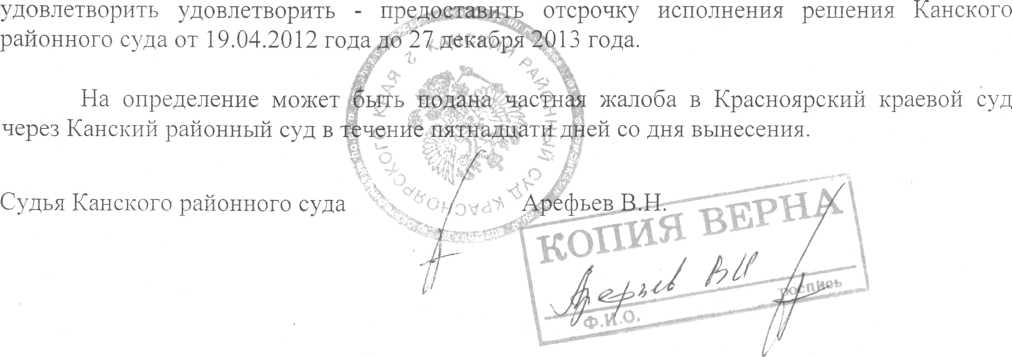 